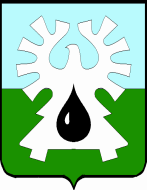      ГОРОДСКОЙ ОКРУГ УРАЙ    ХАНТЫ-МАНСИЙСКОГО АВТОНОМНОГО ОКРУГА- ЮГРЫ     ДУМА  ГОРОДА УРАЙ      ПРЕДСЕДАТЕЛЬ      РАСПОРЯЖЕНИЕот  22.12.2022 		                                                                           № 102 -од О проведении внеочередного четвертого заседания Думы города Урай седьмого созыва      В связи с внесенными  главой города   проектами решений Думы города,  в соответствии  с пунктами 3 и 4 статьи 15 Регламента Думы города Урай:Провести  26.12.2022 в 9.00 час. внеочередное четвертое заседание Думы города Урай седьмого созыва, заседание постоянной комиссии по бюджету- 23.12.2022 в 14.15 час.     2. Включить в проект повестки внеочередного четвертого   заседания Думы города Урай седьмого созыва следующие вопросы:     1). О внесении изменений в бюджет городского округа город Урай на 2022 год и на плановый период 2023 и 2024 годов.     2). О предложениях о внесении изменений в муниципальные программы на 2022 год.     3. Обеспечить руководителю аппарата Думы города организационно- техническое сопровождение внеочередного четвертого заседания Думы.   ПредседательДумы города Урай                                                                           А.В. Величко   